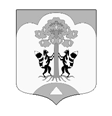 АДМИНИСТРАЦИЯМО СОСНОВСКОЕ СЕЛЬСКОЕ ПОСЕЛЕНИЕМО ПРИОЗЕРСКИЙ МУНИЦИПАЛЬНЫЙ РАЙОНЛЕНИНГРАДСКОЙ ОБЛАСТИПОСТАНОВЛЕНИЕ07 декабря 2020 года  № 453О отмене Постановления Администрации МО Сосновское сельское поселение муниципального образования Приозерский муниципальный район Ленинградской области от 27 ноября 2020 № 452 «О  создании согласительной комиссии по урегулированию замечаний, послуживших основанием для подготовки сводного заключения об отказе в согласовании проекта генерального плана муниципального образования Сосновское сельское поселение муниципального образования Приозерского муниципального района Ленинградской области»27 ноября 2020 года Администрацией МО Сосновское сельское поселение муниципального образования Приозерский муниципальный район Ленинградской области было принято Постановление № 452, о том, что в соответствии со статьей 25 Градостроительного кодекса Российской Федерации, Приказом Министерства экономического развития Российской Федерации от 21.07.2016 №460 «Об утверждении порядка согласования проектов документов территориального планирования муниципальных образований, состава и порядка работы согласительной комиссии при согласовании проектов документов территориального планирования», в целях урегулирования замечаний, послуживших основанием для подготовки сводного заключения об отказе в согласовании «Проекта генерального плана муниципального образования Сосновское сельское поселение муниципального образования Приозерского муниципального района Ленинградской области», создать согласительную комиссию по урегулированию замечаний, послуживших основанием для подготовки сводного заключения об отказе в согласовании проекта генерального плана муниципального образования Сосновское сельское поселение муниципального образования Приозерского муниципального района Ленинградской области», в виду того, что на дату проведения комиссии состав согласительной комиссии не был утвержден и принят всеми участниками комиссии, ПОСТАНОВЛЯЕТ:1.	Отменить Постановление Администрации МО Сосновское сельское поселение муниципального образования Приозерский муниципальный район Ленинградской области от 27 ноября 2020 № 452 за подписью Д.Л. Соколова, а также постановление от 27 ноября 2020 которому был ошибочно присвоен номер 452 в следствии технической ошибки, с аналогичным содержанием за подписью А.В. Рыбака. 	2.	Настоящее постановление подлежит размещению на официальном сайте администрации муниципального образования Сосновское сельское поселение муниципального образования Приозерского муниципального района Ленинградской области в сети Интернет.Заместитель главы администрацииисполняющий обязанности главы муниципального образованияСосновское сельское поселение                                                                                           А.В. Рыбак